Prot. n. 1975 B/2	                                                                                                                                                                                                                                          Foggia 01/09/2016AI  DOCENTI INTERESSATI                                                                   CLASSI  IVA- IVB- III D	    p.c. al DSGA										        SEDEOGGETTO: English Summer Camp – 05-09/09/2016Si comunica ai docenti interessati che da lunedì 5 settembre a venerdì 9 settembre 2016, dalle ore 8.45 alle ore 16.30, le suddette aule ospiteranno i gruppi di alunni iscritti al camp. Si chiede, pertanto, la disponibilità delle docenti a lasciar libere le aule  affinchè i docenti madrelingua possano lavorare con gli alunni.      Il Dirigente scolasticoProf.ssa Giovanna Caserta                                                             Il collaboratore del DS                                                                                                Ins. Tiziana Scarnata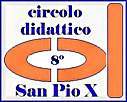 Ministero dell’Istruzione, dell’Università  e della RicercaDIREZIONE DIDATTICA STATALE  8° Circolo  «S. Pio X»V. Mastelloni 71100 – FoggiaE-mail: FGEE00800R@istruzione.it    PEC: FGEE00800R@pec.istruzione.it    Sito: www.scuolasanpiox.itTel. 0881633507 – Fax 0881633507-  Codice Mecc. FGEE00800R  -  C.F. 80033900715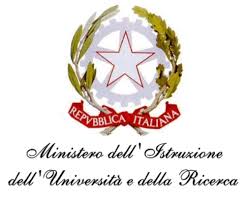 